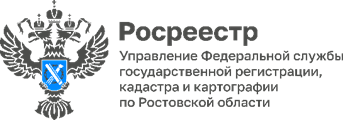 Пресс-релиз                                                                                                                                   18.03.2024В Управлении Росреестра по Ростовской области состоялась заседание апелляционной комиссии18 марта в Управлении Росреестра по Ростовской области провели заседание апелляционной комиссии по рассмотрению заявлений об обжаловании решений о приостановлении осуществления государственного кадастрового учета или решений о приостановлении осуществления государственного кадастрового учета и государственной регистрации прав.В заседании приняли участие заместитель руководителя Управления Федеральной службы государственной регистрации, кадастра и картографии по Ростовской области, председатель апелляционной комиссии Е.В. Кубрак, руководитель центра контроля качества и проведения проверок СРО «Кадастровые инженеры юга», заместитель председателя апелляционной комиссии В.В. Немов, начальник отдела регистрации арестов Управления Федеральной службы государственной регистрации, кадастра и картографии по Ростовской области, секретарь апелляционной комиссии Е.В. Цыганкова, заместитель начальника отдела правового обеспечения Управления Федеральной службы государственной регистрации, кадастра и картографии по Ростовской области А.С. Мирошниченко, ведущий инженер производственной группы филиала ППК «Роскадастр» по Ростовской области Г.Г. Чернов, индивидуальный предприниматель Н.В. Козырь.На заседании были рассмотрены 3 заявления. По всем заявлениям были приняты решения об отклонении.Контакты для СМИ:Пресс-служба Управления Росреестра по Ростовской областиТатьяна Фатеева8-938-169-55-69FateevaTA@r61.rosreestr.ruwww.rosreestr.gov.ru